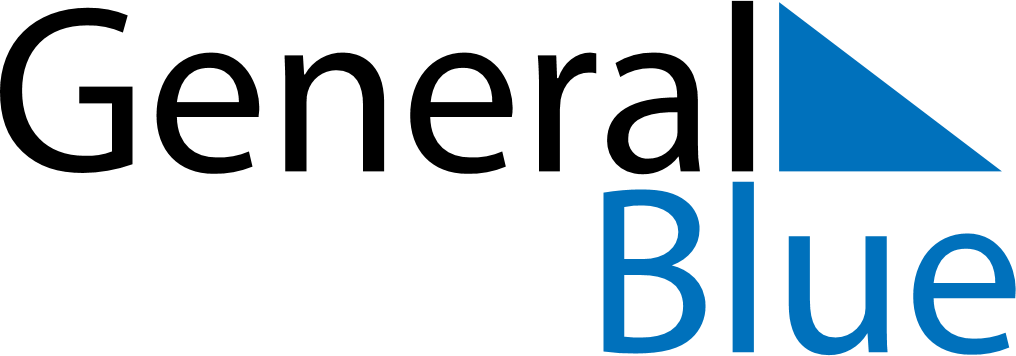 July 2024July 2024July 2024July 2024July 2024July 2024Hemse, Gotland, SwedenHemse, Gotland, SwedenHemse, Gotland, SwedenHemse, Gotland, SwedenHemse, Gotland, SwedenHemse, Gotland, SwedenSunday Monday Tuesday Wednesday Thursday Friday Saturday 1 2 3 4 5 6 Sunrise: 3:55 AM Sunset: 9:45 PM Daylight: 17 hours and 50 minutes. Sunrise: 3:56 AM Sunset: 9:44 PM Daylight: 17 hours and 48 minutes. Sunrise: 3:57 AM Sunset: 9:44 PM Daylight: 17 hours and 46 minutes. Sunrise: 3:58 AM Sunset: 9:43 PM Daylight: 17 hours and 45 minutes. Sunrise: 3:59 AM Sunset: 9:42 PM Daylight: 17 hours and 43 minutes. Sunrise: 4:00 AM Sunset: 9:41 PM Daylight: 17 hours and 41 minutes. 7 8 9 10 11 12 13 Sunrise: 4:01 AM Sunset: 9:41 PM Daylight: 17 hours and 39 minutes. Sunrise: 4:03 AM Sunset: 9:40 PM Daylight: 17 hours and 37 minutes. Sunrise: 4:04 AM Sunset: 9:39 PM Daylight: 17 hours and 34 minutes. Sunrise: 4:05 AM Sunset: 9:38 PM Daylight: 17 hours and 32 minutes. Sunrise: 4:07 AM Sunset: 9:36 PM Daylight: 17 hours and 29 minutes. Sunrise: 4:08 AM Sunset: 9:35 PM Daylight: 17 hours and 27 minutes. Sunrise: 4:10 AM Sunset: 9:34 PM Daylight: 17 hours and 24 minutes. 14 15 16 17 18 19 20 Sunrise: 4:11 AM Sunset: 9:33 PM Daylight: 17 hours and 21 minutes. Sunrise: 4:13 AM Sunset: 9:31 PM Daylight: 17 hours and 18 minutes. Sunrise: 4:14 AM Sunset: 9:30 PM Daylight: 17 hours and 15 minutes. Sunrise: 4:16 AM Sunset: 9:28 PM Daylight: 17 hours and 12 minutes. Sunrise: 4:18 AM Sunset: 9:27 PM Daylight: 17 hours and 9 minutes. Sunrise: 4:19 AM Sunset: 9:25 PM Daylight: 17 hours and 5 minutes. Sunrise: 4:21 AM Sunset: 9:24 PM Daylight: 17 hours and 2 minutes. 21 22 23 24 25 26 27 Sunrise: 4:23 AM Sunset: 9:22 PM Daylight: 16 hours and 58 minutes. Sunrise: 4:25 AM Sunset: 9:20 PM Daylight: 16 hours and 55 minutes. Sunrise: 4:27 AM Sunset: 9:18 PM Daylight: 16 hours and 51 minutes. Sunrise: 4:28 AM Sunset: 9:17 PM Daylight: 16 hours and 48 minutes. Sunrise: 4:30 AM Sunset: 9:15 PM Daylight: 16 hours and 44 minutes. Sunrise: 4:32 AM Sunset: 9:13 PM Daylight: 16 hours and 40 minutes. Sunrise: 4:34 AM Sunset: 9:11 PM Daylight: 16 hours and 36 minutes. 28 29 30 31 Sunrise: 4:36 AM Sunset: 9:09 PM Daylight: 16 hours and 32 minutes. Sunrise: 4:38 AM Sunset: 9:07 PM Daylight: 16 hours and 28 minutes. Sunrise: 4:40 AM Sunset: 9:05 PM Daylight: 16 hours and 24 minutes. Sunrise: 4:42 AM Sunset: 9:03 PM Daylight: 16 hours and 20 minutes. 